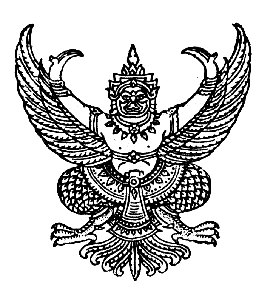 ประกาศองค์การบริหารส่วนตำบลหนองบัวบานเรื่อง ข้อห้ามและข้อปฏิบัติเกี่ยวกับการรักษาวินัยของพนักงานส่วนตำบลหนองบัวบานประจำปีงบประมาณ พ.ศ.  2564*************************************		เพื่อให้พนักงานองค์การบริหารส่วนตำบล  ลูกจ้างประจำ และพนักงานจ้างขององค์การบริหารส่วนตำบลหนองบัวบาน  ปฏิบัติหน้าที่ให้เป็นไปตามระเบียบวินัย  ที่กำหนดไว้ในประกาศคณะกรรมการกลาง  เรื่องมาตรฐานทั่วไปเกี่ยวกับวินัย และการรักษาวินัย  และการดำเนินการทางวินัย  ให้พนักงานท้องถิ่น  ลูกจ้างประจำและพนักงานจ้างทั่วไป  พึงยึดถือเป็นแบบแผนในการควบคุมความประพฤติ  ซึ่งต้องรักษาวินัยตามที่กำหนดเป็นข้อห้ามข้อปฏิบัติโดยเคร่งครัดอยู่เสมอ  ดังนี้  ปฏิบัติงานตามจรรยาบรรณของข้าราชการ  ได้แก่ข้อห้ามและข้อปฏิบัติเกี่ยวกับการรักษาวินัยและการรักษาวินัยของพนักงานส่วนตำบลข้อ 1  พนักงานส่วนตำบลต้องสนับสนุนการปกครองระบอบประชาธิปไตยอันมีพระมหากษัตริย์    ทรงเป็นประมุขตามรัฐธรรมนูญแห่งราชอาณาจักรไทยด้วยความบริสุทธิ์ใจข้อ  2  พนักงานส่วนตำบลต้องปฏิบัติหน้าที่ราชการด้วยความซื่อสัตย์สุจริตและเที่ยงธรรม ห้ามมิให้อาศัยหรือยอมให้ผู้อื่นอาศัยอำนาจหน้าที่ราชการของตนไม่ว่าจะโดยทางตรงหรือ ทางอ้อมหาประโยชน์ให้แก่ตนเองหรือผู้อื่น การปฏิบัติหรือละเว้นการปฏิบัติหน้าที่ราชการโดยมิชอบ เพื่อให้ตนเองหรือผู้อื่นได้ประโยชน์ที่ มิควรได้เป็นการทุจริตต่อหน้าที่ราชการ เป็นความผิดวินัยอย่างร้ายแรงข้อ  3  พนักงานส่วนตำบลต้องตั้งใจปฏิบัติหน้าที่ราชการให้เกิดผลดีหรือความก้าวหน้าแก่ราชการข้อ  4 พนักงานส่วนตำบลต้องปฏิบัติหน้าที่ราชการด้วยความอุตสาหะ เอาใจใส่ ระมัดระวังรักษา ประโยชน์ของทางราชการ และต้องไม่ประมาทเลินเล่อในหน้าที่ราชการ การประมาทเลินเล่อในหน้าที่ราชการ อันเป็นเหตุให้เสียหายแก่ราชการอย่างร้ายแรง เป็น ความผิดวินัยอย่างร้ายแรงข้อ  5 พนักงานส่วนตำบลต้องปฏิบัติหน้าที่ราชการให้เป็นไปตามกฎหมาย กฎ ระเบียบของทาง ราชการ มติคณะรัฐมนตรี และนโยบายของรัฐบาล โดยไม่ให้เสียหายแก่ราชการ การปฏิบัติหน้าที่ราชการโดยจงใจไม่ปฏิบัติตามกฎหมาย กฎ ระเบียบของทางราชการ มติ คณะรัฐมนตรี หรือนโยบายของรัฐบาล อันเป็นเหตุให้เสียหายแก่ราชการอย่างร้ายแรง เป็นความผิดวินัยอย่าง ร้ายแรง-2-ข้อ 6 พนักงานส่วนตำบลต้องถือว่าเป็นหน้าที่พิเศษที่จะสนใจและรับทราบเหตุการณ์เคลื่อนไหว อันอาจเป็นภยันตรายต่อประเทศชาติและต้องป้องกันภยันตรายซึ่งจะบังเกิดแก่ประเทศชาติจนเต็ม ความสามารถข้อ  7  พนักงานส่วนตำบลต้องรักษาความลับของทางราชการ การเปิดเผยความลับของทางราชการ อันเป็นเหตุให้เสียหายแก่ราชการอย่างร้ายแรง เป็น ความผิดวินัยอย่างร้ายแรงข้อ  8  พนักงานส่วนตำบลต้องปฏิบัติตามคำสั่งของผู้บังคับบัญชา ซึ่งสั่งในหน้าที่ราชการโดยชอบ ด้วยกฎหมายและระเบียบของทางราชการ โดยไม่ขัดขืนหรือหลีกเลี่ยง แต่ถ้าเห็นว่าการปฏิบัติตามคำสั่งนั้นจะ ทำให้เสียหายแก่ราชการ หรือจะเป็นการไม่รักษาประโยชน์ของทางราชการ หรือเป็นคำสั่งที่ไม่ชอบด้วย กฎหมาย ต้องเสนอความเห็นเป็นหนังสือทันทีเพื่อให้ผู้บังคับบัญชาทบทวนคำสั่งนั้น และเมื่อได้เสนอความเห็น แล้ว ถ้าผู้บังคับบัญชายืนยันให้ปฏิบัติตามคำสั่งเดิมเป็นหนังสือ ผู้อยู่ใต้บังคับบัญชาต้องปฏิบัติตาม การขัดคำสั่งหรือหลีกเลี่ยงไม่ปฏิบัติตามคำสั่งของผู้บังคับบัญชาซึ่งสั่งในหน้าที่ราชการโดยชอบ ด้วยกฎหมายและระเบียบของทางราชการ อันเป็นเหตุให้เสียหายแก่ราชการอย่างร้ายแรง เป็นความผิดวินัย อย่างร้ายแรงข้อ  9 พนักงานส่วนตำบลต้องปฏิบัติราชการโดยมีให้เป็นการกระทำการข้ามผู้บังคับบัญชาเหนือตน เว้นแต่ผู้บังคับบัญชาเหนือขึ้นไปเป็นผู้สั่งให้กระทำ หรือได้รับอนุญาตเป็นพิเศษชั่วครั้งคราวข้อ 10 พนักงานส่วนตำบลต้องไม่รายงานเท็จต่อผู้บังคับบัญชา การรายงานโดยปกปิดข้อความ ซึ่งควรต้องแจ้ง ถือว่าเป็นการรายงานเท็จด้วย การรายงานเท็จต่อผู้บังคับบัญชา อันเป็นเหตุให้เสียหายแก่ราชการอย่างร้ายแรง เป็นความผิด วินัยอย่างร้ายแรงข้อ  11  พนักงานส่วนตำบลต้องถือและปฏิบัติตามระเบียบและแบบธรรมเนียมของทางราชการข้อ  12  พนักงานส่วนตำบลต้องอุทิศเวลาของตนให้แก่ราชการจะละทิ้งหรือทอดทิ้งหน้าที่ราชการ มิได้ การละทิ้งหรือทอดทิ้งหน้าที่ราชการโดยไม่มีเหตุผลอันสมควร อันเป็นเหตุให้เสียหายแก่ ราชการอย่างร้ายแรง หรือละทิ้งหน้าที่ราชการติดต่อในคราวเดียวกันเป็นเวลาเกินกว่าสิบห้าวันโดยไม่มีเหตุผล อันสมควรหรือโดยมีพฤติการณ์อันแสดงถึงความจงใจไม่ปฏิบัติตามระเบียบของทางราชการ เป็นความผิดวินัย อย่างร้ายแรง-3-ข้อ  14  พนักงานส่วนตำบลต้องสุภาพเรียบร้อย รักษาความสามัคคี และไม่กระทำการอย่างใดที่ เป็นการกลั่นแกล้งกัน และต้องช่วยเหลือกันในการปฏิบัติราชการระหว่างพนักงานส่วนตำบลด้วยกันและผู้ร่วม ปฏิบัติราชการข้อ  15  พนักงานส่วนตำบลต้องต้อนรับ ให้ความสะดวก ให้ความเป็นธรรม และให้การสงเคราะห์ แก่ประชาชนผู้ติดต่อราชการเกี่ยวกับหน้าที่ของตนโดยไม่ชักช้า และด้วยความสุภาพเรียบร้อย ห้ามมิให้ดูหมิ่น เหยียดหยาม กดขี่ หรือข่มเหง ประชาชนผู้ติดต่อราชการ การดูหมิ่น เหยียดหยาม กดขี่ หรือข่มเหงประชาชนผู้ติดต่อราชการอย่างร้ายแรง เป็นความผิด วินัยอย่างร้ายแรง ข้อ  15  พนักงานส่วนตำบลต้องไม่กระทำการ หรือยอมให้ผู้อื่นกระทำการหาผลประโยชน์อันอาจทำให้เสียความเที่ยงธรรม หรือเสื่อมเสียเกียรติศักดิ์ของตำแหน่งหน้าที่ราชการของตน ข้อ  16  พนักงานส่วนตำบลต้องไม่เป็นกรรมการผู้จัดการ หรือผู้จัดการ หรือดำรงตำแหน่งอื่นใดที่มีลักษณะงานคล้ายคลึงกันนั้นในห้างหุ้นส่วนหรือบริษัท ข้อ  17  พนักงานส่วนตำบลต้องวางตนเป็นกลางทางการเมืองในการปฏิบัติหน้าที่ราชการ และใน การปฏิบัติการอื่นที่เกี่ยวข้องกับประชาชน กับจะต้องปฏิบัติตามระเบียบของทางราชการว่าด้วยมารยาททาง การเมืองของข้าราชการโดยอนุโลม ข้อ  18  พนักงานส่วนตำบลต้องรักษาชื่อเสียงของตน และรักษาเกียรติศักดิ์ของตำแหน่งหน้าที่ ราชการของตนมิให้เสื่อมเสีย โดยไม่กระทำการใด ๆ อันได้ชื่อว่าเป็นผู้ประพฤติชั่ว การกระทำความผิดอาญาจนได้รับโทษจำคุก หรือโทษที่หนักกว่าจำคุกโดยคำพิพากษาถึงที่สุด ให้จำคุกหรือให้รับโทษที่หนักกว่าจำคุก เว้นแต่เป็นโทษสำหรับความผิดที่ได้กระทำโดยประมาทหรือความผิด ลหุโทษ หรือกระทำการอื่นใดอันได้ชื่อว่าเป็นผู้ประพฤติชั่วอย่างร้ายแรง เป็นความผิดวินัยอย่างร้ายแรงข้อห้ามและข้อปฏิบัติเกี่ยวกับการรักษาวินัย และการรักษาวินัยของพนักงานจ้าง ข้อ 19 พนักงานจ้างมีหน้าที่ต้องปฏิบัติงานตามที่กำหนดในมาตรฐานทั่วไปนี้ ตามที่องค์การบริหารส่วนตำบลกำหนด และตามเงื่อนไขที่กำหนดไว้ในสัญญาจ้าง และมีหน้าที่ต้องปฏิบัติตามคำสั่งของ ผู้บังคับบัญชาซึ่งสั่งในหน้าที่ราชการโดยชอบด้วยกฎหมายและระเบียบของทางราชการ ข้อ  20 พนักงานจ้างต้องรักษาวินัยโดยเคร่งครัดตามที่กำหนดไว้เป็นข้อห้ามและข้อปฏิบัติตาม หลักเกณฑ์และเงื่อนไขในการสอบสวน การลงโทษทางวินัย การให้ออกจากราชการ การอุทธรณ์-4-และการร้องทุกข์ของพนักงานส่วนตำบลตามประกาศคณะกรรมการพนักงานส่วนตำบลกำหนดไว้       (ดูวินัยและการรักษาวินัยของพนักงานส่วนตำบล) ข้อ  21 การกระทำความผิดดังต่อไปนี้ ถือว่าเป็นความผิดวินัยอย่างร้ายแรง (1) กระทำความผิดฐานทุจริตต่อหน้าที่ราชการ (2) จงใจไม่ปฏิบัติตามกฎหมาย กฎ ระเบียบ ข้อบังคับ หรือเงื่อนไขที่กำหนดให้ปฏิบัติ จนเป็นเหตุให้ทางราชการได้รับความเสียหายอย่างร้ายแรง (3) ปฏิบัติหน้าที่โดยประมาทเลินเล่อจนเป็นเหตุให้ทางราชการได้รับความเสียหายอย่าง ร้ายแรง (4) ไม่ปฏิบัติตามเงื่อนไขที่กำหนดในสัญญา หรือขัดคำสั่ง หรือหลีกเลี่ยงไม่ปฏิบัติตามคำสั่ง ของผู้บังคับบัญชา จนเป็นเหตุให้ทางราชการได้รับความเสียหายอย่างร้ายแรง (5) ประมาทเลินเล่อจนเป็นเหตุให้ทางราชการได้รับความเสียหายอย่างร้ายแรง (6) ละทิ้งหรือทอดทิ้งการทำงานเป็นเวลาติดต่อกันเกินกว่าเจ็ดวัน (7) ละทิ้งหรือทอดทิ้งการทำงานจนทำให้งานไม่แล้วเสร็จตามระยะเวลาที่กำหนด จนเป็นเหตุ ให้ทางราชการได้รับความเสียหายอย่างร้ายแรง (8) ประพฤติชั่วอย่างร้ายแรง หรือกระทำความผิดอาญาโดยมีคำพิพากษาถึงที่สุดให้จำคุก หรือหนักกว่าโทษจำคุกข้อ 22  ให้ผู้บังคับบัญชามีหน้าที่เสริมสร้างและพัฒนาให้ผู้ใต้บังคับบัญชามีวินัยป้องกัน    มิให้ผู้ใต้บังคับบัญชากระทำผิดวินัย  และดำเนินการทางวินัยแก่ผู้อยู่ใต้บังคับบัญชาซึ่งมีกรณีอันมีมูล    ที่ควรกล่าวว่ากระทำผิดวินัยข้อ  23  พนักงานส่วนตำบลผู้ใดฝ่าฝืนข้อห้าม  หรือไม่ปฏิบัติตามข้อปฏิบัติทางวินัย          ตามที่กำหนดในหมวดนี้  ผู้นั้นเป็นผู้กระทำผิดวินัย  จักต้องได้รับโทษทางวินัยทั้งนี้ตั้งแต่บัดนี้เป็นต้นไป			ประกาศ  ณ วันที่   1   เดือน ตุลาคม  พ.ศ. 2563     นายณัฐพนธ์  ณรงค์หิรัญโรจนะ(นายณัฐพนธ์  ณรงค์หิรัญโรจนะ)นายกองค์การบริหารส่วนตำบลหนองบัวบาน